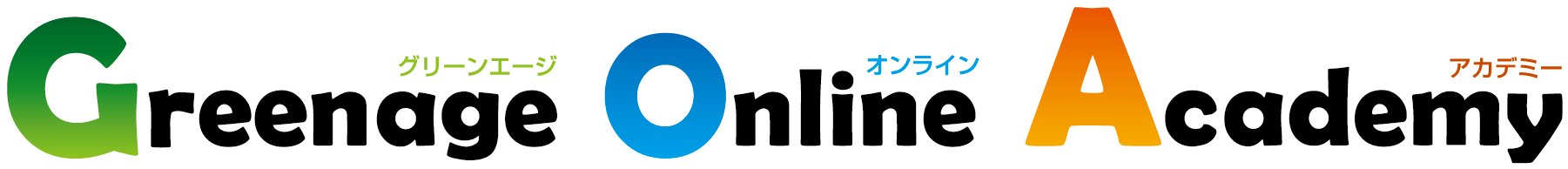 GOAプレ開校『課題に答える文章の書き方講座』受講申込書【留意事項】▼必ずお読みください。(申込期間～7/20迄)①WEB配信方式となりますので、当センターHPにおける視聴確認ページにて動作確認後にお申し込みください。②配信期間はお申し込後から7/24（日）（樹木医試験日）までとなります。配信期間中はご都合のよい時間帯に繰り返し視聴可能です（G.O.Aの開校後は、全ての動画が２週間のレンタル配信となります）。③お申し込み後、入金が確認できましたら、配信URLをお送りします。④著作権の都合上、テキストの配布はございません（G.O.Aで配信予定の全ての動画も同様です）。⑤本講座は樹木医CPD及び造園CPDの登録プログラムです（1.9単位）。⑥原則、複数人が視聴する場合は、人数分のお申し込みが必要です。特にCPD単位の付与はお申込者のみとなります。⑦メール、FAX送信後の到着確認は、送信側（ご自身）機器にて確認いただき、当方への問い合わせはご遠慮ください。【申込者】▼必要事項をすべてご記入ください。【振込先】▼銀行振込のみとなります。　　　　　　 【振込日】▼振込日等をご記入ください。▼URLの送付先となります（必要事項をすべてご記入ください）。【申込提出先・問い合わせ先】▼メール、FAXのほか、郵送も可とします。↓CPD単位登録をご希望の方は、すべてにご記入ください↓CPD単位登録をご希望の方は、すべてにご記入ください↓CPD単位登録をご希望の方は、すべてにご記入ください↓CPD単位登録をご希望の方は、すべてにご記入ください↓CPD単位登録をご希望の方は、すべてにご記入ください↓CPD単位登録をご希望の方は、すべてにご記入ください↓CPD単位登録をご希望の方は、すべてにご記入ください↓CPD単位登録をご希望の方は、すべてにご記入ください↓CPD単位登録をご希望の方は、すべてにご記入ください↓CPD単位登録をご希望の方は、すべてにご記入ください↓CPD単位登録をご希望の方は、すべてにご記入ください↓CPD単位登録をご希望の方は、すべてにご記入ください↓CPD単位登録をご希望の方は、すべてにご記入ください①ふりがな樹木医登録番号①氏　　名造園CPD会員№（12桁）②ふりがな樹木医登録番号②氏　　名造園CPD会員№（12桁）③ふりがな樹木医登録番号③氏　　名造園CPD会員№（12桁）④ふりがな樹木医登録番号④氏　　名造園CPD会員№（12桁）⑤ふりがな樹木医登録番号⑤氏　　名造園CPD会員№（12桁）合計合計人金額人×3,300円3,300円3,300円＝円銀　行銀　行銀　行振　込　情　報振　込　情　報振込銀行名振込銀行名三菱ＵＦＪ銀行虎ノ門中央（３３２）振 込 名預金の種別預金の種別普通預金振 込 日口座名受取人名カナザイ）ニホンリヨツカセンター振 込 日口座名受取人名一般財団法人日本緑化センター振込金額口座番号口座番号０２７２９６１振込金額担当者名（　　　　　　　　　　　　　　　）←申込者と異なる場合にご記入ください。（　　　　　　　　　　　　　　　）←申込者と異なる場合にご記入ください。（　　　　　　　　　　　　　　　）←申込者と異なる場合にご記入ください。（　　　　　　　　　　　　　　　）←申込者と異なる場合にご記入ください。（　　　　　　　　　　　　　　　）←申込者と異なる場合にご記入ください。住　所自宅・会社自宅・会社勤務先名称：（　　　　　　　　　　　　　　　　　　　　　　　）　　　　　 （　　　　　　　　　　　　　　　　　　　　）部・課まで勤務先名称：（　　　　　　　　　　　　　　　　　　　　　　　）　　　　　 （　　　　　　　　　　　　　　　　　　　　）部・課まで勤務先名称：（　　　　　　　　　　　　　　　　　　　　　　　）　　　　　 （　　　　　　　　　　　　　　　　　　　　）部・課まで住　所〒勤務先名称：（　　　　　　　　　　　　　　　　　　　　　　　）　　　　　 （　　　　　　　　　　　　　　　　　　　　）部・課まで勤務先名称：（　　　　　　　　　　　　　　　　　　　　　　　）　　　　　 （　　　　　　　　　　　　　　　　　　　　）部・課まで勤務先名称：（　　　　　　　　　　　　　　　　　　　　　　　）　　　　　 （　　　　　　　　　　　　　　　　　　　　）部・課まで住　所TELFAXE-mail（一財）日本緑化センター　G.O.A事務局（三橋、野口）　〒162-0842東京都新宿区市谷砂土原町1-2-29 K,I,H2FE-mail；goa@jpgreen.or.jp、FAX；03-6457-5219（到着確認の連絡はご遠慮ください）